Рекомендации для занятия по развитию речиВоспитатели: Сокова С.Н., Чернышова Е.А.Стихотворение для заучивания:К. Бальмонт «Пруд качал в себе звезду»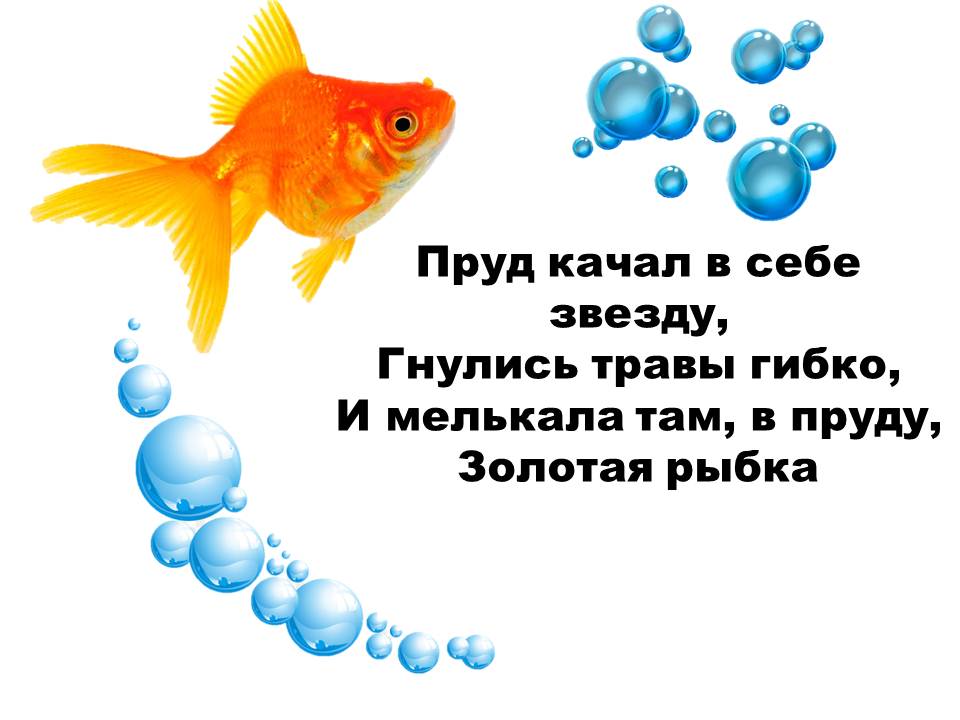 Беседа:Это аквариум. Посмотри внимательно на аквариум. В нем плавают сказочные рыбки. Скажи, какого они цвета?Какого цвета рыбки плавают вверху аквариума?Какого цвета рыбки плавают внизу аквариума?Посмотри, а  какого цвета рыбки плавают по середине аквариума?Правильно, это золотая рыбка.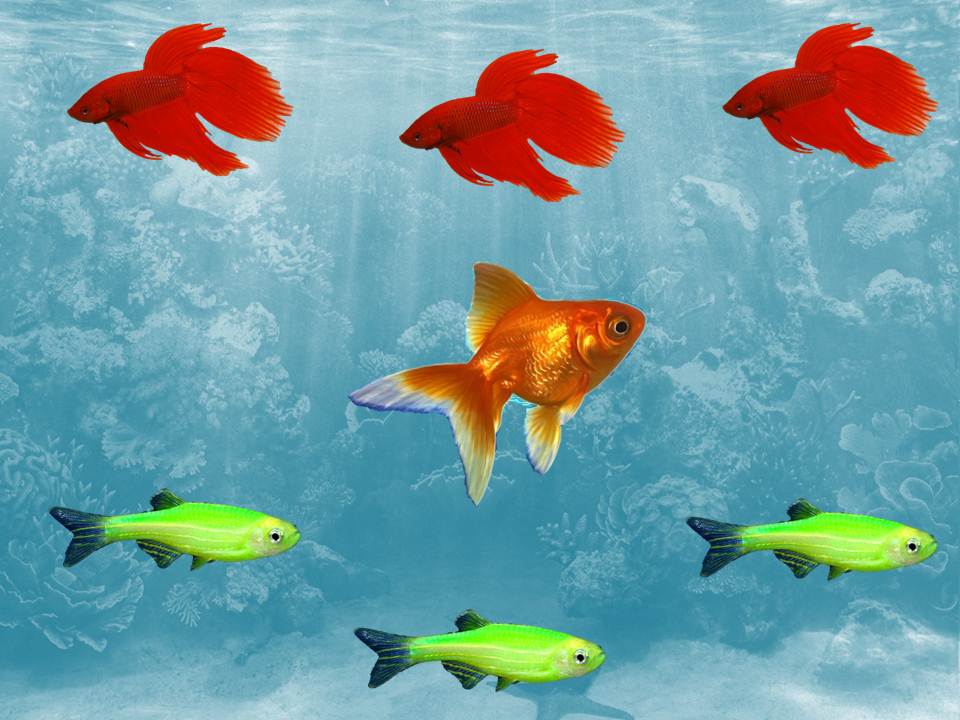 Физкультурная минутка «Рыбка».Рыбка плавает в водице (соединяют поочередно пальчики от указательного до мизинца и обратно).Рыбке весело играть.Рыбка, рыбка, озорница, (погрозили пальчиком)Мы хотим тебя поймать. (закручивают руками вперед-назад)Рыбка спинку изогнула, (приседают, крутя туловищем)Крошку хлебную взяла, (показывают хватательное движение руками)Рыбка хвостиком махнула, (приседают, крутя туловищем)Рыбка быстро уплыла. (показывают рукой).Беседа:Рассматривание золотой рыбки на экране.Что делает золотая рыбка?Она плавает в аквариуме. Так называется ее дом, этот стеклянный ящик.Золотая рыбка большая или маленькая? Сравни ее с улиткой, которая сидит на листочке. Кто из них больше?Посмотри на рыбку внимательно и скажи, что есть у рыбки?Да, у рыбки есть туловище, голова, длинный хвост, плавники. На голове у рыбки есть жабры. Они помогают рыбке дышать. У рыбки красивые блестящие глазки  и небольшой рот. А чем покрыто тело рыбки?Тело рыбки покрыто чешуей. Каждая чешуйка похожа на маленькую золотую монетку, такая же круглая и блестящая. А как вы думаете, для чего нужны рыбке хвост и плавники?Ну конечно же! Плавники нужны рыбке, чтобы она могла плавать. Послушайте, как похожи эти слова: «плавать», «плавники».Все правильно, ты молодец!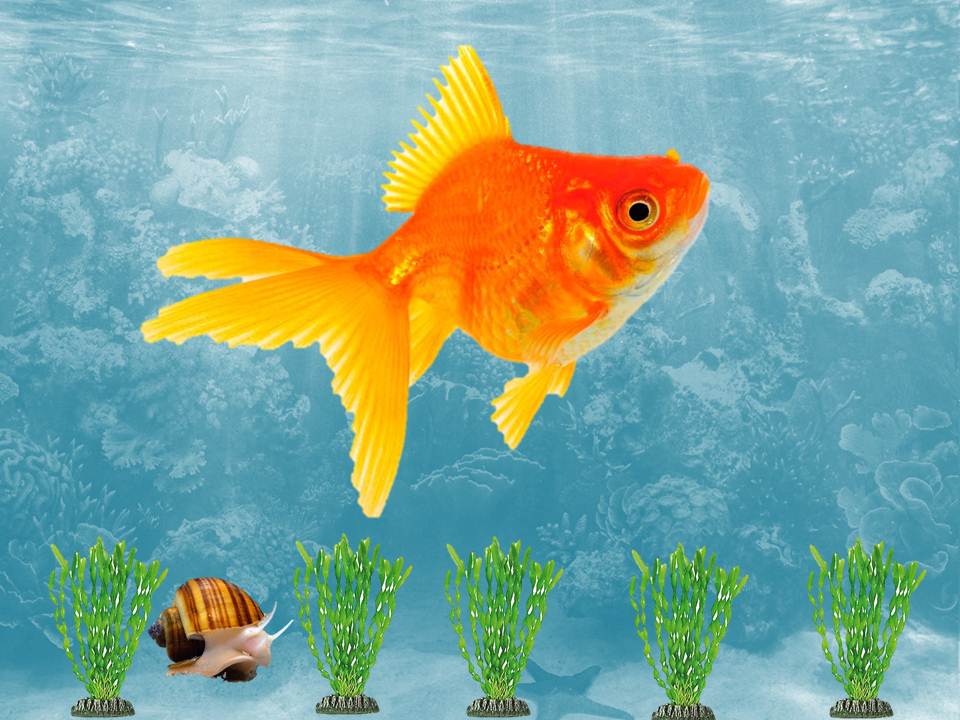 